Faculty of Philology and World LanguagesConfirmed byDean of the faculty ______________  B.U.Dzholdasbekova № __, ________ __, 20__Methodical recommendations for the preparation of EMCD:“Map of educational and methodical provision of the discipline”Discipline Scientific WritingCourse/Specialty 2courseSemester  4Considered and recommended at the meeting of the Department of General Linguistics and European LanguagesProtocol № __, ________ __, 20__Head of the department     _____________________     G.B. MadiyevaConfirmed by methodical bureau of the facultyProtocol № __, ________ __, 20__Chairman ________________________ L.V. Ekshembeeva AL-FARABI KAZAKH NATIONAL UNIVERSITY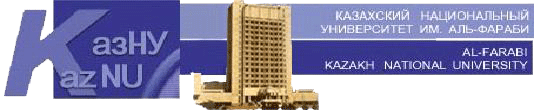 №Textbooks and tutorialsInternet ResourcesQuantity in the library% of sufficiency1. A guide for scientific writing, Utrecht University press, 2015.+100%2.Academic Writing. A handbook for international students. Stephen Bailey. Routledge.2011.+100%3. 1.Brian Paltridge and Sue Starfield. Thesis and dissertation writing in a second language. A handbook for supervisors. Taylor & Francis e-Library, 2007.+100%4. 3.	Введение в научное исследование: Учебное пособие для студентов (Под ред. В.И. Журавлева. – М.: Высшая школа, 2008. – 270с.+100%5.